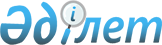 Фазыл Кәрімұлы Кәрібжановтың туғанына 100 жыл толуына дайындық және оны өткізу туралыҚазақстан Республикасы Үкіметінің 2012 жылғы 28 желтоқсандағы № 1697 Қаулысы

      «Мерейтойлар мен атаулы күндерді мерекелеу туралы» Қазақстан Республикасы Үкіметінің 1999 жылғы 28 қыркүйектегі № 1465 қаулысына сәйкес Қазақстан Республикасының Үкіметі ҚАУЛЫ ЕТЕДІ:



      1. Қоса беріліп отырған аса көрнекті мемлекет қайраткері Фазыл Кәрімұлы Кәрібжановтың туғанына 100 жыл толуына дайындық және оны өткізу жөніндегі іс-шаралар жоспары бекітілсін.



      2. «2012 – 2014 жылдары республикалық деңгейде өткізілетін мерейтойлар мен атаулы күндердің тізбесі туралы» Қазақстан Республикасы Премьер-Министрінің 2012 жылғы 17 қаңтардағы № 3-ө өкіміне мынадай толықтыру енгізілсін:



      көрсетілген өкіммен бекітілген 2012 – 2014 жылдары республикалық деңгейде өткізілетін мерейтойлар мен атаулы күндердің тізбесі:



      мынадай мазмұндағы реттік нөмірі 13-2-жолмен толықтырылсын:      «                                                             ».

      3. Осы қаулы қол қойылған күнінен бастап қолданысқа енгізіледі.      Қазақстан Республикасының

      Премьер-Министрі                           С. Ахметов

Қазақстан Республикасы  

Үкіметінің        

2012 жылғы 28 желтоқсандағы

№ 1697 қаулысымен     

бекітілген         

Аса көрнекті мемлекет қайраткері Фазыл Кәрімұлы Кәрібжановтың туғанына 100 жыл толуына дайындық және оны өткізу жөніндегі іс-шаралар жоспары
					© 2012. Қазақстан Республикасы Әділет министрлігінің «Қазақстан Республикасының Заңнама және құқықтық ақпарат институты» ШЖҚ РМК
				13-2.Фазыл Кәрімұлы Кәрібжановтың 100 жылдығыҚазақстан Республикасы Үкіметінің қаулысыМАМ, Алматы қаласының, Қарағанды, Солтүстік Қазақстан облыстарының әкімдіктері2013 жылР/с №Іс-шараның атауыЖауапты орындаушыларОрындау мерзіміҚаржыландыру көздеріБолжамды шығыстар (мың теңге)1234561.Астана қаласында Ф.К. Кәрібжановтың 100 жылдығына арналған еске алу кешін ұйымдастыру және өткізуҚазақстан Республикасы Мәдениет және ақпарат министрлігі2013 жылғы I тоқсан008 «Әлеуметтік-маңызды және мәдени іс-шараларды өткізу» республикалық бюджеттік бағдарламасы8 700,02.Алматы қаласындағы Қазақстан Республикасы Ұлттық кітапханасында Ф.К. Кәрібжановтың 100 жылдығына арналған 

баспа басылымдарының тақырыптық көрмесін өткізуҚазақстан Республикасы Мәдениет және ақпарат министрлігі2013 жылғы I тоқсанТалап етілмейді -3.Ф.К. Кәрібжанов туралы деректі фильм түсіруҚазақстан Республикасы Мәдениет және ақпарат министрлігі2013 жыл бойы021 «Мемлекеттік ақпараттық саясатты жүргізу» республикалық бюджеттік бағдарламасыКөзделген қаражат шегінде4.Ф.К. Кәрібжановтың 100 жылдығына арналған кітап шығаруҚазақстан Республикасы Мәдениет және ақпарат министрлігі2013 жылғы I тоқсан018 «Әдебиеттің әлеуметтік маңызды түрлерін басып шығару» республикалық бюджеттік бағдарламасыКөзделген қаражат шегінде5.Ф.К. Кәрібжановтың 100 жылдығына арналған ғылыми-практикалық конференция өткізу Солтүстік Қазақстан облысының әкімі2013 жылғы I тоқсанЖергілікті бюджетКөзделген қаражат шегінде6.«Қазақстан-Петропавл» телеарнасының «Диалог», «Тікелей эфирде» бағдарламаларында сұхбат ұйымдастыру Солтүстік Қазақстан облысының әкімі2013 жылғы I тоқсанТалап етілмейді-7.Ф.К. Кәрібжановтың 100 жылдығына арналған еске алу кешін ұйымдастыру және өткізуҚарағанды облысының әкімі2013 жылғы II тоқсанЖергілікті бюджет5 000,08.Қарағанды қаласы көшелерінің біріне 

Ф.К. Кәрібжановтың есімін беруҚарағанды облысының әкімі2013 жылғы III тоқсанЖергілікті бюджет425,09.Ф.К. Кәрібжановтың 100 жылдығына арналған салтанатты жиналыс және өнер шеберлерінің концертін өткізуАлматы қаласының әкімі2013 жылғы I тоқсанЖергілікті бюджет3 000,0